04-08.05.2020 „Weather” (pogoda)Drogi Rodzicu, w tym tygodniu zajmiemy się słownictwem związanym z pogodą. Przedstawiam kilka propozycji zabaw poprzez które dziecko może zapamiętać słownictwo związane z pogodą:1.Otwórz dziecku filmik prezentujący słownictwo dotyczące pogodyhttps://www.youtube.com/watch?v=CXKj7bm4OpsOdtwórz jeszcze raz i poproś by dziecko powtarzało słówka2.Zobaczcie prezentację dotyczącą pogody i  poćwiczcie słówka  biorąc udział w zabawach (prezentacja w załączniku):-Co się schowało za chmurą?-„What’s the weather like? (Jaka jest pogoda?)-„Make your own flashcards” (Zrób swoje obrazki)-What comes next ?  (Co będzie następne?)-What's missing? (Co zniknęło?)3.Zaśpiewajcie piosenki:„How’s the Feather” song – Super Simple Songhttps://www.youtube.com/watch?v=rD6FRDd9HewHow’s the weather? How’s the weather? How’s the weather today? Is it sunny? Is it rainy? Is it Cloud? Is it snowy? How’s the weather today? Let’s look outside. How’s the weather? Is it sunny today? Let’s look outside. How’s the weather? Is it rainy today? Let’s look outside. How’s the Feather? Is it cloudy today? Let’s look outside. Is it snowy today? How’s the weather? How’s the weather? How’s the weather today? Is it sunny? Is it rainy? Is it cloudy? Is it snowy? How’s the weather today?Rain, rain go away”Rain, rain go away Come again  another dayDaddy/mommy/brother/sister/babyWants to playRain, rain go away.https://www.youtube.com/watch?v=tfteCPMkKJE4.Zróbcie masażyk na plecach dzieci The sun is shining ,there are some clouds in the skyPalcem wskazującym prawej dłoni kreślimy na plecach kształt słoneczka a następnie chmurkiMore clouds,more clouds, more clouds Delikatnie podszczypujemy plecy w różnych miejscach-the sun says goodbye.“Machamy” dłonią przyłożoną do pleców w prawo I lewoThe wind is blowing all aroundPalcami wskazujacymi obu doni kreślizmy zygzaki po obu stronach pleców-it blew off the leaves from the groundPalcami jak wyżej kreślimy łuki z dołu na bokiDrip drop rain, drip drop rainUderzamy delikatnie palcami o plecy-pada deszcz-it’s raining from the sky,On my head and the butterflyKładziemy dłonie na głowie i przebieramy palcamiShower rain, shower rainUderzamy nieco mocniej palcami o plecy-it’s raining from the sky,On my head and the butterflyKładziemy dłonie na głowie i przebieramy palcamiStormy rain, stormy rainUderzamy dość mocno I intesywnie palcami I plecy-it’s raining from the sky,On my head and the butterfly.Kładziemy dłonie na głowie I przebieramy palcamiOh no, oh no, let’s run home.“Przebiegamy” palcem środkowym i wskazującym z dołu do gory a następnie chowamy je za kołnierzem.5.Karty pracy.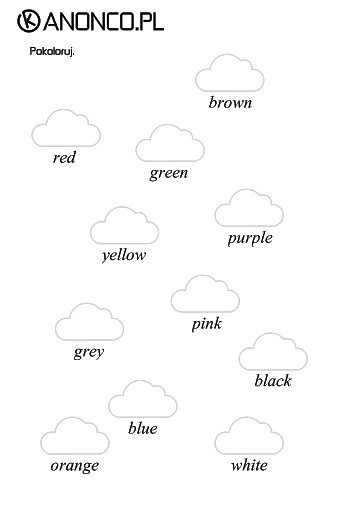 Pokoloruj chmury według oznaczeń:Brown-brązowyRed-czerwonyGreen-zielonyYellow-żółtyPurple-fioletowyPink-różowyGrey-szaryBlack-czarnyBlue-niebieskiOrange-pomarańczowyWhite-biały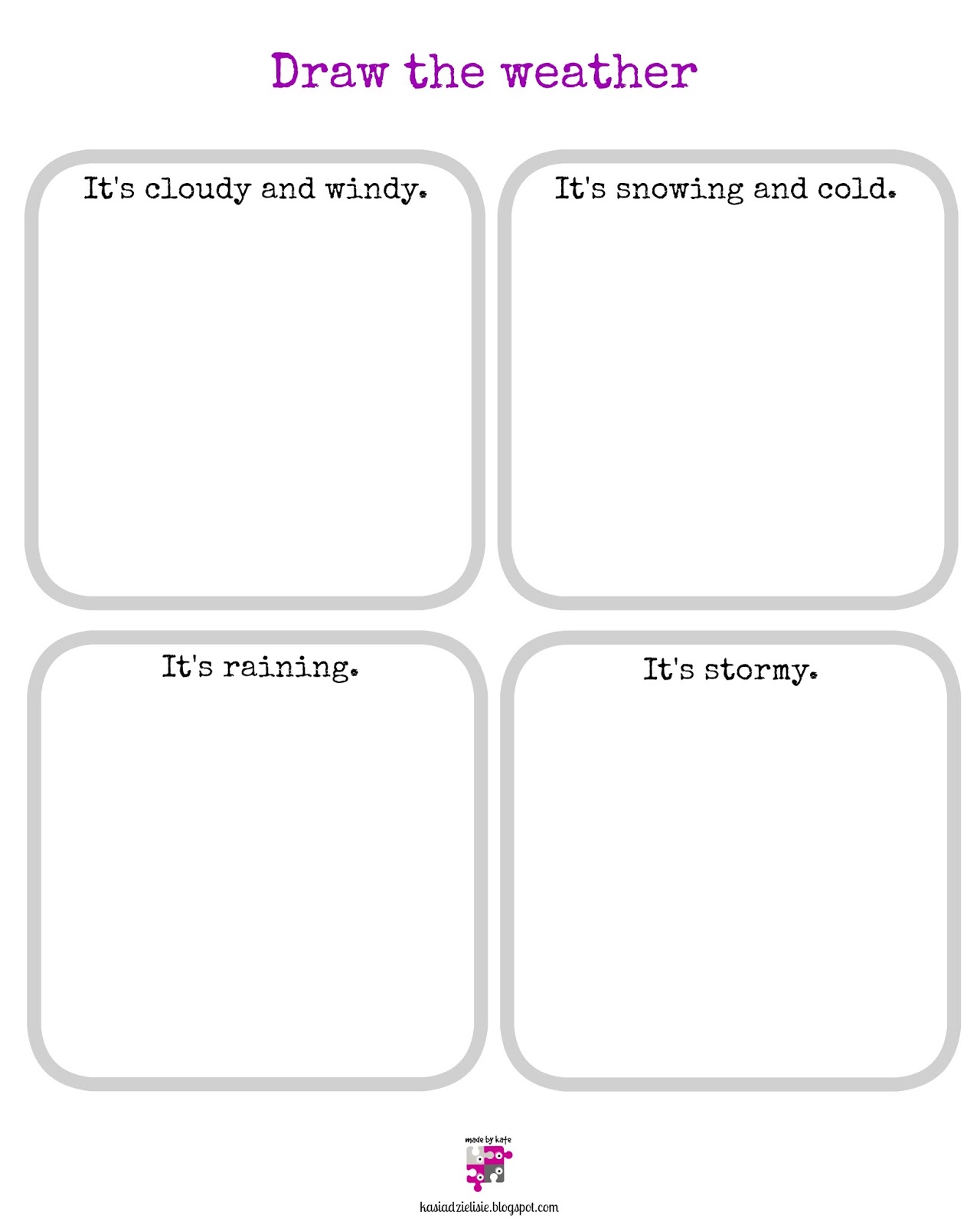 Narysuj pogode:It’s cloudy and windy - jest pochmurno i wieje wiatrIt’s snowing and cold – pada śnieg i jest zimnoIt’s raining – pada deszczIt’s stormy – burza